Lugar de celebración del conrego:Universidad Nacional de Investigación "Escuela Superior de Economía", Calle Myasnitskaya, 9/11Estaciones del metro más cercanos: “Lubyanka”, “Kitay-gorod”, “Turgenevskaya”, “Chistye Prudy”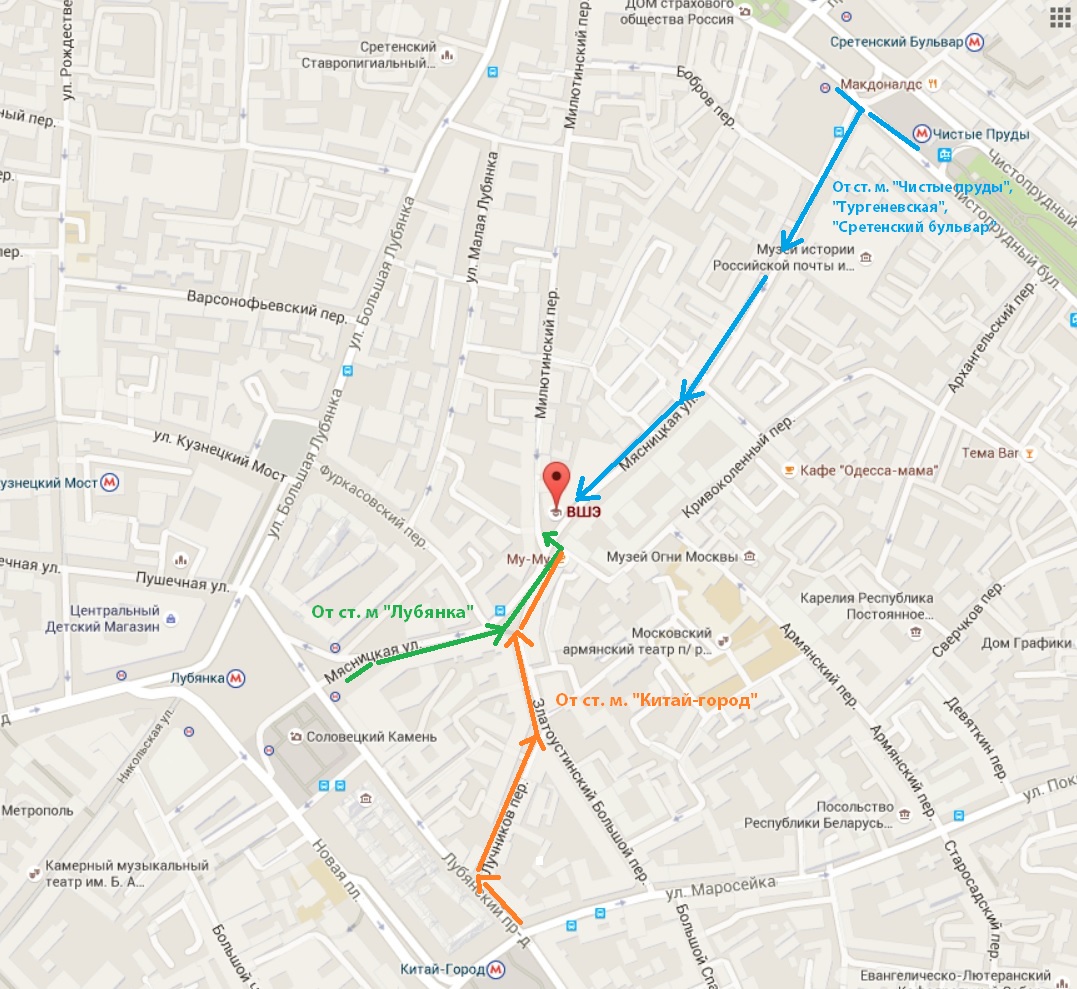 MAPA UniversidadHoteles: Hotel VeliyCalle Mojovaya, 10 Estación del metro más cercano: “Biblioteka imeni Lenina”, “Borovitskaya”MAPA VeliyBrick Design HotelCalle Myasnitskaya, 24/7Estaciones del metro más cercanos: “Lubyanka”, “Kitay-gorod”, “Turgenevskaya”, “Chistye Prudy”MAPA BrickHotel para los profesores de la Universidad Nacional de Investigación "Escuela Superior de Economía"Calle Vavilova, 7 Estación del metro más cercano: “Leninskiy prospect” MAPA Hotel para profesores